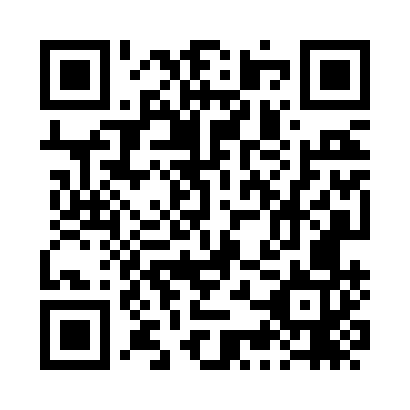 Prayer times for Goianesia, BrazilMon 1 Apr 2024 - Tue 30 Apr 2024High Latitude Method: NonePrayer Calculation Method: Muslim World LeagueAsar Calculation Method: ShafiPrayer times provided by https://www.salahtimes.comDateDayFajrSunriseDhuhrAsrMaghribIsha1Mon5:116:2212:203:426:187:252Tue5:116:2212:203:416:177:253Wed5:116:2212:203:416:177:244Thu5:116:2212:193:416:167:235Fri5:116:2312:193:416:157:226Sat5:116:2312:193:406:157:227Sun5:116:2312:183:406:147:218Mon5:116:2312:183:406:137:219Tue5:126:2312:183:396:127:2010Wed5:126:2312:183:396:127:1911Thu5:126:2312:173:396:117:1912Fri5:126:2412:173:386:107:1813Sat5:126:2412:173:386:107:1714Sun5:126:2412:173:386:097:1715Mon5:126:2412:163:376:097:1616Tue5:126:2412:163:376:087:1617Wed5:126:2412:163:376:077:1518Thu5:126:2412:163:366:077:1519Fri5:126:2512:153:366:067:1420Sat5:136:2512:153:366:057:1421Sun5:136:2512:153:356:057:1322Mon5:136:2512:153:356:047:1323Tue5:136:2512:153:356:047:1224Wed5:136:2612:153:346:037:1225Thu5:136:2612:143:346:037:1126Fri5:136:2612:143:346:027:1127Sat5:136:2612:143:336:027:1028Sun5:136:2612:143:336:017:1029Mon5:146:2712:143:336:017:1030Tue5:146:2712:143:336:007:09